Zjawiska i substancje – pryzmat i rozszczepienie światłaŚwiatło to promieniowanie pochodzące ze źródła światła (lyskilde), na przykład ze słońca. Światło słoneczne jest białe, ale w rzeczywistości składa się z wielu kolorów. Są to czerwony, pomarańczowy, żółty, zielony, niebieski, indygo (niebiesko-fioletowy) i fioletowy, czyli całe spektrum barw. Jest to widmo światła białego.  Po norwesku określa się te barwy skrótem ROGGBIF (r-rød, o-oransje itd.) Barwy te stają się widoczne podczas rozszczepienia światła, na przykład kiedy wiązka białego światła pada na pryzmat. Efekt ten widać również gdy światło słoneczne załamuje się (brytes) w kropelkach wody unoszących się w powietrzu. Zjawisko to nosi nazwę tęczy (regnbue). 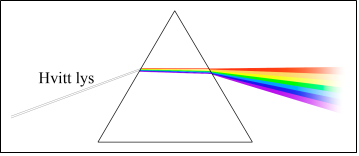 Światło porusza się jak fale, a poszczególne barwy światła mają różną długość fali. Długość fali (bølgelengden) to odległość między dwoma szczytami fal. 
W wypadku światła widzialnego (synlig lys) odległości te są maleńkie, między 390 a 730 nanometrów (nm). Najdłuższą falę ma światło czerwone, a najkrótszą fioletowe. Z racji różnej długości fal poszczególne barwy światła załamują sie w inny sposób. Dlatego też kolejność barw jest zawsze taka sama, a tęcza zawsze wygląda tak samo: czerwony pasek u góry, a fioletowy na dole.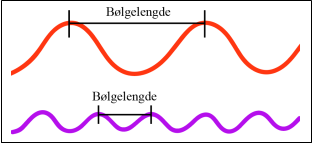 Kolory to promieniowanie świetlne (lysstråler). Dlatego by widzieć, potrzebujemy światła. Kiedy światło pada na jakiś przedmiot, na przykład sweterek, część światła zostaje odbita (blir reflektert). Takie zjawisko nazywamy odbijaniem światła (refleksjon). Część światła, która nie zostaje odbita, jest pochłaniana (blir absorbert). To zjawisko to pochłanianie (absorpsjon). Kolor, który widzą nasze oczy, to światło odbite. Jeśli widzisz zielony sweter, to dlatego, że odbija się od niego światło zielone, a pozostałe barwy zostają pochłonięte. Czarny sweter to taki, który pochłania wszystkie barwy światła. Biały zaś wszystkie kolory odbija.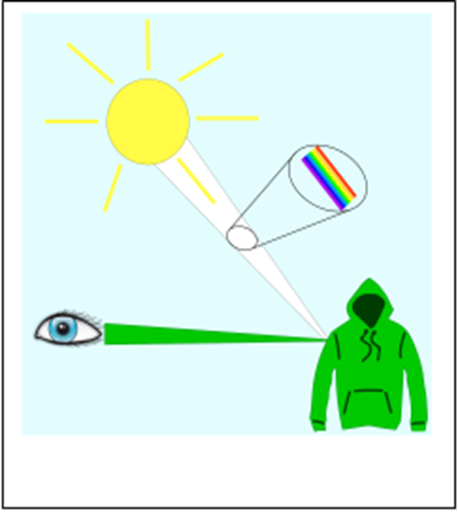 ZADANIE 1. Odpowiedz na pytaniaJaki kolor ma światło słoneczne?żółtyniebieskibiałyCo widać, kiedy światło słoneczne załamuje się w kroplach wody unoszących się po deszczu w powietrzu?wiele kropelnictęczęCo to jest odbicie? Używanie odblaskówPromienie, które wracają z powrotem w kierunku, z którego padłyPromienie, które nie wracają z powrotem w kierunku, z którego padłyCo to jest pochłanianie (absorpcja)? Promienie, które wracają z powrotem w kierunku, z którego padłyPromienie, które nie wracają z powrotem w kierunku, z którego padłyInna forma światła widzialnegoW jaki sposób widzimy sweter koloru białego?Całe światło jest pochłaniane (absorbowane) przez sweterCałe światło jest odbijane przez sweter